Прайс-лист систем бесперебойного электропитания «ELTENA»Компания «Ринтег» является официальным дистрибьютором компании «ELTENA» в Ростове-на-Дону, осуществляет поставку, монтаж и обслуживание всей линейки систем бесперебойного электропитания этой компании.Специалисты «Ринтег» подберут системы, оптимально подходящие для решения Ваших проблем, обеспечат их поставку, установку, настройку, обеспечат их дальнейшее обслуживание и обновление.Системы бесперебойного электропитания от «ELTENA» сочетают в себе исключительную надёжность и самые современные технические решения.МногофункциональностьСпособность работать в аварийных условиях, работа в электросетях с напряжением невысокого качестваОбеспечение высокого качества выходного напряжения.Стабильная работа в перегруженных электросетях, когда постоянно пониженное напряжение делает невозможной стабильную работу Обеспечивает работу подключённого оборудования сколь угодно долго в условиях пониженного напряженияНизкий уровень шума Обеспечение многочасовой автономной работы (до суток и больше)ЭКО-режим позволяет экономить электроэнергию в условиях относительно качественного электропитанияВозможность использования в режиме преобразования частотыГарантирует стабильную работу оборудования, требовательного к качеству электропитания Компактность, малые вес и габариты, простота замены модулей Обеспечение наивысшей отказоустойчивости системы бесперебойного питания и возможность увеличения мощности подключённого оборудования Возможность наращивать мощность в процессе развития и (или) обеспечивать резервирование.Интеллектуальное управление обеспечивает эксплуатирующий персонал всей необходимой информацией о состоянии ИБП и параметрах электросетиОптимальным образом использует пространство и обеспечивает простоту установки оборудования.Линейка продукции «ELTENA» обеспечивает решение всего возможного спектра проблем любого заказчика исходя из его конкретных задач – от обеспечения бесперебойной работы маломощных устройств (видеокамер, роутеров, Wi-Fi точек доступа, усилителей мобильной связи…) до обеспечения многочасовой работы в условиях нестабильного электропитания или его полного отсутствия офисных центров, узлов связи, зданий, промышленных объектов, инженерных систем, датацентров, телекоммуникационных узлов и пр.Цены по курсу $ на 01.07.2018One Station 600 (3 евророзетки) NEW!3 599,00 ₽DC Guard 10W1 600, ₽Smart Station DOUBLE 700U 5 429,00 ₽Smart Station POWER 1000 9 699,00 ₽Smart Station POWER 1500 11 895,00 ₽Smart Station RT1500 (Rack Tower) 21 472,00 ₽Smart Station RT2000 (Rack Tower) 27 206,00 ₽Intelligent II 1000RM 20 496,00 ₽Intelligent II 600RMLT se14 579,00 ₽Intelligent II 600RMLT   14 579,00 ₽Intelligent II 1000RMLT   20 496,00 ₽Intelligent 2000 Outdoor NEW!68 564,00 ₽Intelligent III 1100RT NEW! (2U, 1000W, 2х9Ач) 24 339,00 ₽Intelligent III 2000RT NEW! (2U, 1800W, 4х9Ач) 36 539,00 ₽Intelligent III 3000RT NEW! (2U, 2700W, 6х9Ач) 47 092,00 ₽BFR 24-27I для Intelligent III 1100RT 24 339,00 ₽BFR 48-18I для Intelligent III 2000RT 31 163,04 ₽BFR 72-18I для Intelligent III 3000RT 38 796,00 ₽Monolith  E 1000 (900Вт, 2х9Ач)22 814,00 ₽Monolith  E 1000RT (2U, 900Вт, 2х9Ач)24 339,00 ₽Monolith  E 1000LT-12V (800Вт, внешние АКБ 12В, ЗУ 12А)   NEW!!!20 069,00 ₽Monolith  E 1000LT (800Вт, внешние АКБ 24В, ЗУ 1-6А)18 239,00 ₽Monolith  E 2000LT (1600Вт, внешние АКБ 48В, ЗУ 1-6А)32 903,53 ₽Monolith  E 3000LT (2400Вт, внешние АКБ 96В, ЗУ 1-6А)47 092,00 ₽Monolith  E 1000RТLT (2U, 800Вт, внешние АКБ 24В, ЗУ 1-6А)24 339,00 ₽Monolith  E 2000RTLT (2U, 1600Вт, внешние АКБ 48В, ЗУ 1-6А)38 796,00 ₽Monolith  E 3000RTLT (2U, 2400Вт, внешние АКБ 96В, ЗУ 1-6А)*54 839,00 ₽* - возможна эксплуатация с батарейными блоками BFR96-9ЕMonolith K 1000 (встроенные батареи на 6 мин)22 814,00 ₽Monolith K 1000 LT (без батарей, ЗУ 5А)21 289,00 ₽Monolith K 10000 (встроенные батареи, 4 мин) NEW129 564,00 ₽Monolith K 20000LT (3 или 1ф в 1ф, без батарей, 192В, ЗУ 6А)243 939,00 ₽Monolith II 1000RM (9 мин, ЖК-дисплей)31 163,04 ₽Monolith II 3000RM - системный блок*57 850,54 ₽Monolith II 1000RMLT (ЖК-дисплей)31 163,04 ₽Monolith II 3000RMLT (ЖК-дисплей)72 354,62 ₽Батарейные блоки RMBFR36-27 для Monolith II 1000RM32 903,53 ₽BFR96-9 для Monolith II 2000RM/3000RM31 163,04 ₽Rail Kit JP (коплект для крепления в стойку)3 782,00 ₽Monolith III 1000RMLТ1U (1U, ЗУ 6А,внешние АКБ 48В)31 163,04 ₽Monolith III 1500RТ (2U, 1350Вт, 3х9Ач)36 539,00 ₽Monolith III 2000RТ (2U, 1800Вт, 4х9Ач)54 839,00 ₽Monolith III 3000RТ (2U, 2700Вт, 6х9Ач)68 564,00 ₽Monolith III 6000RT2U (6000Вт, ЗУ 4А, внешние АКБ  240В или блоки 240-9М)99 064,00 ₽Monolith III 10000RT2U (10000Вт, ЗУ 4А, внешние АКБ  240В или блоки 240-9М)129 564,00 ₽Батарейные блокиBFR 36-18M для Monolith III 1500RT24 339,00 ₽BFR 48-18M для Monolith III 2000RT31 163,04 ₽BFR 72-18M для Monolith III 3000RT38 796,00 ₽BFR240-9M для Monolith III 6000RT2U, 10000RT2U68 564,00 ₽Monolith 6000RT (Rack Tower 4U, 5 мин)129 564,00 ₽Monolith 6000RT2U (Rack Tower 2U, без встр. Бат)115 839,00 ₽Monolith 10000RT (Rack Tower 3U, без встр. Бат)152 439,00 ₽Monolith 10000RT-31 (Rack Tower, без встр. Бат, с 3-фазным входом)175 314,00 ₽Monolith 20000RT-31 (Rack Tower, без встр. Бат, с 3-фазным входом)243 939,00 ₽BFR240-7 для Monolith 6000RT (Rack Tower 3U)60 939,00 ₽BFR240-9 для Monolith 10000RT/RT-31 (Rack Tower 3U)68 564,00 ₽CHG240-4A, зарядное устройство для Monolith RT 6-2022 814,00 ₽Rail Kit UA(коплект для крепления в стойку)4 392,00 ₽Monolith XE 10 (10 кВА / 9кВт, ЗУ 4А, внешние АКБ 240В)243 390,00 ₽Monolith XE 20 (20 кВА / 18кВт, ЗУ 4А, внешние АКБ 240В)304 390,00 ₽Monolith XE 40 (40 кВА / 36кВт, ЗУ 4А, внешние АКБ ±240В)395 890,00 ₽Monolith XE 40LT (40 кВА / 36кВт, ЗУ 12А, внешние АКБ ±240В)426 390,00 ₽Monolith XE 60 (60 кВА / 54кВт, ЗУ 8А, внешние АКБ ±240В)505 690,00 ₽Monolith XE 60LT (60 кВА / 54кВт, ЗУ 24А, внешние АКБ ±240В)536 190,00 ₽Monolith XE 80 (80 кВА / 72кВт, ЗУ 8А, внешние АКБ ±240В)724 375,00 ₽Monolith XE 80LT (80 кВА / 72кВт, ЗУ 24А, внешние АКБ ±240В)754 875,00 ₽Monolith XE 10WB (10 кВА / 9кВт, 16 x 9Ач)296 643,00 ₽Monolith XE 20WB (20 кВА / 18кВт, 32 x 9Ач)365 939,00 ₽Monolith XE 40WB (40 кВА / 36кВт,  64 x 9Ач)487 390,00 ₽Опция параллельной работы для XE10 (для каждого ИБП)*16 470,00 ₽Опция параллельной работы для XE20 (для каждого ИБП)*20 496,00 ₽Опция параллельной работы для XE40 (для каждого ИБП)*20 496,00 ₽CHG240-4A, зарядное устройство для Monolith XE 10-20 кВА22 814,00 ₽BFT 240-18 для Monolith XE10, XE20121 939,00 ₽BFT 240-27 для Monolith XE10, XE20152 439,00 ₽Шкаф с блоком управления и байпасомMonolith XM 120 frame w/STS and control panel609 939,00 ₽Monolith XM 200 frame w/STS and control panel762 439,00 ₽Силовой модуль мощностью 20 кВАMonolith MXM 20 kVA power module182 939,00 ₽Monolith XM2 — новая серия!Monolith XM2 200 frame w/STS and control panel853 939,00 ₽Monolith XM2 320 frame w/STS and control panel1 219 390,00 ₽Monolith XM2 480 frame w/STS and control panel1 646 939,00 ₽Силовой модуль мощностью 40 кВА/ 40 кВтМXM40304 939,00 ₽Monolith XS2  40/80/120кВА — новая серия! 
(корпус без силовых модулей(отдельно не поставляется)304 939,00 ₽Силовой модуль МXM40304 939,00 ₽Monolith XS 30365 939,00 ₽ИБП со встроенными батареямиMonolith XS 30 w/battery445 971,00 ₽Monolith XL 60868 815,19 ₽Monolith XL 1201 528 904,00 ₽BFT 348-18 для Monolith XS152 439,00 ₽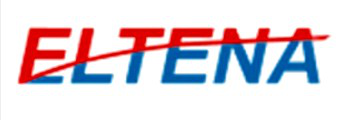 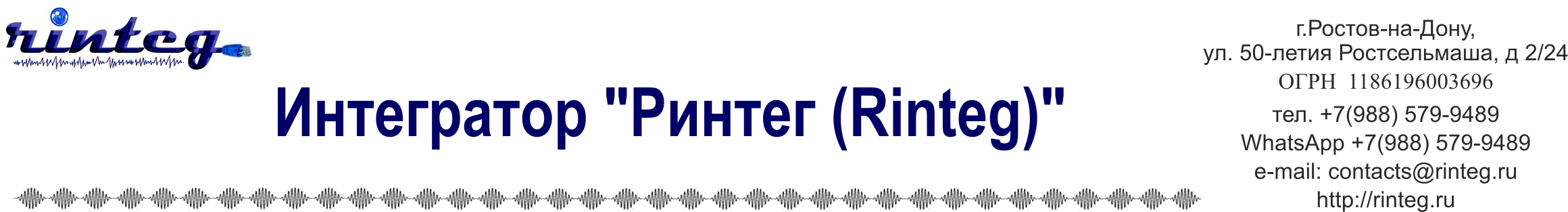 